ỦY BAN NHÂN DÂN THÀNH PHỐ HỒ CHÍ MINH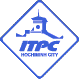 TRUNG TÂM XÚC TIẾN THƯƠNG MẠI VÀ ĐẦU TƯ (ITPC)CHƯƠNG TRÌNH DIỄN ĐÀN XUẤT KHẨU 2017 (DỰ KIẾN)“Nhận diện thị trường và quản trị rủi ro trong xuất khẩu”Ngày 08 tháng 8 năm 2017 Khách sạn REX, 141 Nguyễn Huệ, Q.1, TPHCMThời lượngThời gianNội dungThực hiệnGhi chú30’8:00-8:30Đón kháchBan tổ chức10’8:30-8:40Giới thiệu đại biểuMC5’8:40-8:45Phát biểu khai mạcLãnh đạo Ủy ban Nhân dân Thành phố Hồ Chí Minh10’8:45-8:55Phát biểu chào mừng của Bộ Công thương Thứ trưởng Bộ Công thương15’8:55-9:10Các hoạt động xúc tiến thương mại và đầu tư hỗ trợ doanh nghiệp Việt Nam Ông Phạm Thiết Hòa – Giám đốc ITPC20’9:10-9:30Đánh giá về thị trường toàn cầu và khu vực khi Mỹ rời TPPÔng John Rockhold – Giám đốc điều hành AMCHAM10’9:30-9:40Tham gia chuỗi cung ứng toàn cầu: Thách thức và Cơ hội cho các doanh nghiệp Việt NamÔng Yasuo Nishitohge _ Tổng Giám đốc Aeon Việt Nam15’9:40- 10:00Nâng cao chất lượng và khả năng cạnh tranh của các sản phẩm Việt Nam theo quan điểm của một nhà bán lẻ Nhật BảnÔng Yuichiro Shiotani – Tổng Giám đốc Top Valu_Japan40’10:00-10:45Phiên thảo luận:Hoạt động trong thời kỳ kinh tế thế giới mớiĐiều phối: Ông John Rockhold – Giám đốc điều hành AMCHAMTham gia thảo luận:Chuyên gia kinh tế Hoa Kỳ (Nhật Bản) Ông Yasuo Nishitohge _ Tổng Giám đốc Aeon Việt Nam/ Ông Yuichiro Shiotani – Giám đốc điều hành TopValu_JapanĐại diện công ty TNHH MTV VISSAN15’10:45-11:00Tea BreakTea Break15’11:00-11:15Quản trị rủi ro trong hoạt động xuất khẩu Ông Harry Loh – Chuyên gia tài chính, Giám đốc ngân hàng UOB Việt Nam60’11:15-12:15Phiên thảo luận:Làm thế nào để sử dụng công cụ phòng vệ hiệu quả (Thị trường phái sinh) Điều phối: Ông Phạm Thiết Hòa – Giám đốc ITPCTham gia thảo luận:Ông Harry Loh - Chuyên gia tài chính, Giám đốc ngân hàng UOB Việt NamChuyên gia tài chính từ AMCHAMĐại diện Hiệp hội Lương thực Thực phẩm TP.HCM (FFA)12:15Kết thúc diễn đànKết thúc diễn đàn